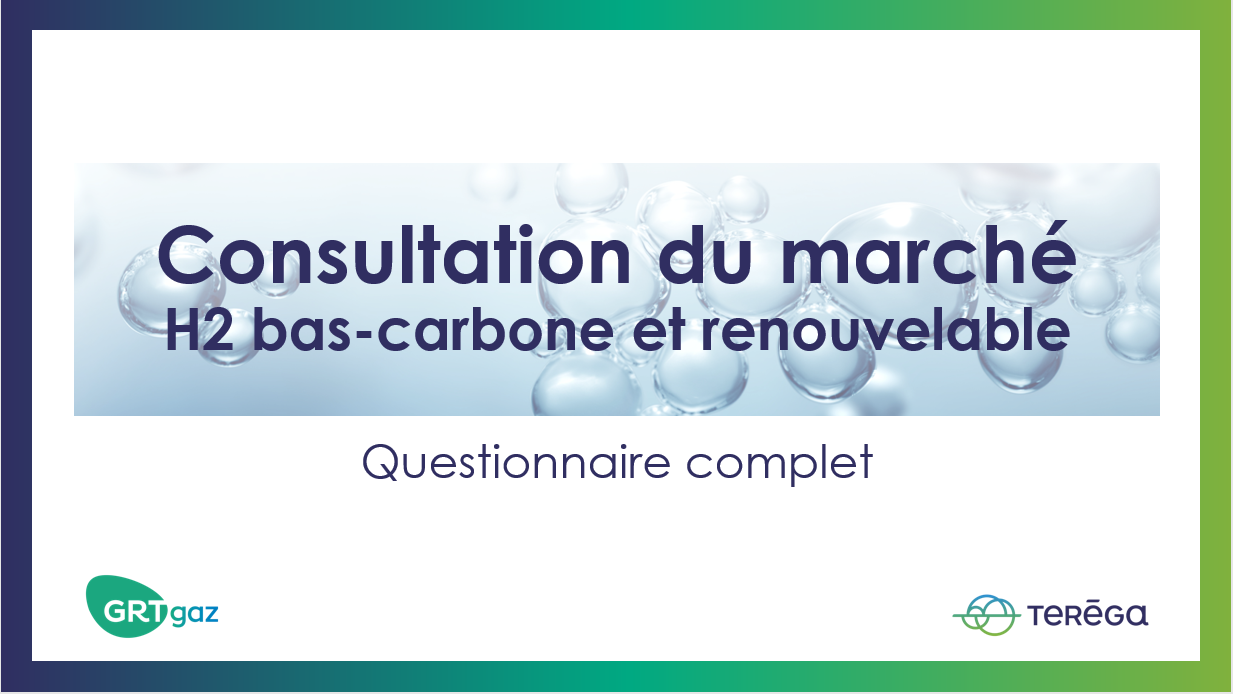 Bienvenue sur le questionnaire de la consultation des acteurs du marché H2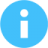 En répondant à ce questionnaire, vous acceptez de transmettre vos données et vos réponses à GRTgaz et Teréga, que ces informations soient utilisées uniquement par GRTgaz et Teréga, pour la planification d’un éventuel réseau de transport d’hydrogène et vous acceptez que ces informations soient publiées de manière agrégée, sur la base de l’ensemble des répondants, à une maille suffisamment large pour assurer la confidentialité de vos informations et l’anonymat des répondants.Le support proposé vous permet de commencer à répondre en une ou plusieurs fois, en enregistrant automatiquement vos réponses au fur et à mesure. Ainsi, si vous quittez votre navigateur web à la page 5 du formulaire et que vous revenez pour compléter la fin de votre questionnaire, le formulaire garde en mémoire les réponses aux questions des pages 1 à 4 et vous accédez directement à la page 5 pour poursuivre vos réponses.Une fois soumis, il est possible de revenir sur le questionnaire pour corriger vos réponses.Vous pouvez également télécharger l'ensemble des questions en cliquant sur le lien ci-après afin de le partager au sein de votre organisation en fonction des compétences sollicitées.Questionnaire completVous pouvez passer les questions qui ne vous semblent pas pertinentes aux vues de vos activités et projets.Les questions s'adressent aussi bien aux acteurs privés et publics, la lecture de chaque question est donc à adapter en fonction de votre profil.Si vous rencontrez un problème technique sur le questionnaire, merci de nous contacter (consultationh2@grtgaz.com / consultationh2@terega.fr)Tous les sujets portant sur l'H2 ne sont pas couverts par ce questionnaire, l'objectif premier de la consultation H2 étant de planifier les besoins futurs de développement des réseaux.N'hésitez donc pas à nous contacter si vous souhaitez remonter des points spécifiques à GRTgaz ou Teréga (consultationh2@grtgaz.com / consultationh2@terega.fr).Si vous souhaitez exercer vos droits en matière de RGPD, veuillez nous contacter (protectiondesdonnees@grtgaz.com / dpo@terega.fr).Information sur votre organisation et sur la personne de contact pour les sujets H2Ce questionnaire est la première étape de la consultation, nous pourrons être amené à échanger ultérieurement sur le contenu de vos réponses avec la personne de contact H2 dans votre organisation.Les champs marqués d’un astérisque sont obligatoiresQuestion 1 - Nom de votre structure *Question 2 - Nom Prénom *Question 3 - Fonction *Question 4- Adresse email *Question 5 - Numéro de téléphone *Question 6 - Mon organisation est un/une * :IndustrieActeur public (institutionnel, collectivité territoriale…)Expéditeur / fournisseur / négociant / producteur d'énergieTransporteur (marchandises / voyageurs)Organisation professionnelle / associationUniversité / institut de rechercheAutre (à préciser) : Si vous êtes un industriel (i.e. vous avez sélectionné ‘industrie’ en question 6) veuillez répondre à la question 7.Question 7 - Quel est votre secteur d'activité ? *Sidérurgie, raffinage/pétrochimieMétallurgieChimieMobilitéAutre (à préciser) : Profil de répondant : producteur et/ou utilisateur d’H2Question 8 - Prévoyez-vous de produire ou êtes-vous déjà producteur d'hydrogène ? *Si vous êtes un acteur public (institutionnel, collectivité…), avez-vous connaissance de projets de production d'H2 sur votre territoire ?OuiNonQuestion 9 - Consommez-vous / commercialisez-vous / négociez-vous de l'hydrogène ou prévoyez-vous de le faire ? *Si vous êtes un acteur public (institutionnel, collectivité…), avez-vous connaissance de projets d'utilisation d'H2 sur votre territoire ?OuiNonStratégie de décarbonation de votre structureQuestion 10 - La décarbonation est-elle une priorité stratégique de votre organisation ? **Si vous êtes un acteur public (institutionnel, collectivité…), la décarbonation est-elle une priorité stratégique de votre territoire ?OuiNonSi vous avez répondu ‘oui’ à la question 10, veuillez répondre aux questions 11 à 17.Question 11 - Quels sont les postes d’émissions de gaz à effet de serre (GES) prioritaires pour vous (SCOPE ADEME) ?Émissions directes de GES (ou SCOPE 1)Émissions à énergie indirectes (ou SCOPE 2) Autres émissions indirectes (ou SCOPE 3)Question 12 - Comment envisagez-vous la décarbonation de vos activités (vecteur énergétique, technologie...) ? Question 13 - Avez-vous fixé des ambitions chiffrées en termes de décarbonation ?OuiNonSi vous avez répondu ‘oui’ à la question 13, veuillez répondre aux questions 14 et 15.Question 14 - Quelles sont vos ambitions chiffrées en termes de décarbonation ?Question 15 - Quelle place occupe l'H2 dans l'atteinte de ces objectifs ?Si vous êtes un acteur public (institutionnel, collectivité…), (i.e. vous avez sélectionné « acteur public / institutionnel / collectivité territoriale » à la question 6), veuillez répondre à la question 16.Question 16 - L'objectif de décarbonation a-t-il été exprimé dans un PCAET, un SCOT, SRCAE, ou tout autre document de planification ?OuiNonSi vous avez répondu ‘oui’ à la question 16, veuillez répondre à la question 17.Question 17 - Dans quel(s) document(s) de planification a été exprimé l'objectif de décarbonation ?Stratégie de votre structure en matière d’H2Question 18 - A l'heure actuelle, quels sont les principaux critères décisionnels qui vous poussent à produire et/ou consommer de l'H2 ?Si vous êtes un acteur public (institutionnel, collectivité…), quels sont les principaux critères décisionnels qui vous poussent à développer la production et/ou la consommation d'H2 sur votre territoire ?Question 19 - Comment voyez-vous le marché de l'H2 se développer à court terme (2025), moyen terme (2030-3035) et à long terme (2040-2050) (vision temporelle du déploiement du marché H2) ?Question 20 - Comment envisagez-vous le développement de l'H2 sur votre territoire, au niveau régional, au niveau national (vision géographique du déploiement du marché H2) ?Question 21 - Quels sont, pour votre structure, les facteurs-clés de succès et les principaux risques liés au vecteur H2 ?Merci de les classer par ordre décroissant d'importance en cochant la case appropriée.Question 22 - Explicitez vos choix :Question 23 - Comment les opérateurs de réseaux d'énergie peuvent aider à réduire ces risques ?Vos besoins de transport et de stockage d’H2Question 24 - Quelle serait la durée contractuelle la plus longue sur laquelle vous seriez prêts à vous engager pour le transport d'H2 ?5 ans10 ans15 ans>15 ansQuestion 25 - Pensez-vous que cette durée maximale du contrat soit liée à un actif ou au cycle de vie de l'activité ?ActifCycle de vie de l'activitéAutre (à préciser) :Question 26 - Pensez-vous avoir besoin de services de stockage d'énergie ?OuiNonQuestion 27 - Seriez-vous disposé / capable d'adapter votre production/consommation d'H2 à des fins d'équilibrage ?OuiNonSi vous avez répondu ‘oui’ à la question 27, veuillez répondre à la question 28.Question 28 - Précisez ce qui est envisagé en termes d'adaptation de votre production/consommation d'H2 à des fins d'équilibrage :Questions spécifiques au profil de répondant « Producteur d’H2 »Si vous avez répondu ‘oui’ à la question 8, veuillez répondre aux questions 29 à 32.Question 29 - Quel(s) mode(s) de production utilisez-vous / envisagez-vous ?ElectrolyseDissociation thermochimique de l'eauPyrolyseReformage thermique (ATR, SMR)Coproduction de procédés industrielsVoie biologique (à partir de déchets ou d’effluents organiques)PyrogazéificationGazéification hydrothermaleAutre (à préciser) :Question 30 - Quelle est la source d'énergie utilisée ?EnRGaz naturelMix électrique réseauDéchets IAADéchets agricolesBoues de STEPEffluentsAutre (à préciser) :Question 31 - Savez-vous déjà quels seront les usages de l'hydrogène produit ?OuiNonSi vous avez répondu ‘oui’ à la question 31, veuillez répondre à la question 32.Question 32 - Précisez les usages de l'hydrogène produit :Questions spécifiques au profil de répondant « Consommateur d’H2 »Si vous avez répondu ‘oui’ à la question 9, veuillez répondre aux questions 33 et 34.Question 33 - Quel est le rôle actuel ou futur de l'hydrogène dans votre activité ?Si vous êtes un acteur public (institutionnel, collectivité…), quel est le rôle actuel ou futur de l'hydrogène sur votre territoire ?Matière premièreChaleurCarburant pour la mobilitéProduction d'énergieAutre (à préciser) :Question 34 - D'où vient l'hydrogène utilisé dans votre activité ?Si vous êtes un acteur public (institutionnel, collectivité…), d'où vient l'hydrogène utilisé sur votre territoire ?Livré par un fournisseur tiersPropre production sur siteUn mix production propre et achat à tiersAutre (à préciser) :Si vous avez répondu ‘oui’ à la question 8 ou à la question 9, veuillez répondre aux questions 35 à 43.Spécifications techniquesQuestion 35 - Quels sont / seraient les régimes de pression d'H2 utilisés dans votre activité ?Question 36 - Quelles sont / seraient les impuretés critiques pour vos activités ?Question 37 - Quel est / serait le taux de pureté d'H2 adéquat à vos activités ?Vos besoins d’accès au réseau de gaz naturel pour le transport d’H2Question 38 - Comment comptez-vous transporter l'hydrogène du lieu de production au lieu de consommation ?Transport par canalisationsTransport routier ou ferroviaireTransport par bateauConsommation sur site / autoconsommation individuelleAutoconsommation collectiveAutre (à préciser) :Question 39 - Envisagez-vous d'injecter de l'H2 dans le réseau de gaz ?OuiNonSi vous avez répondu « oui » à la question 39, veuillez répondre à la question 40Question 40 - Dans quelles proportions envisagez-vous d'injecter de l'H2 en mélange dans le réseau de gaz ?Vos besoins en matière de CO2Question 41 - Le captage et stockage du CO2 et/ou sa valorisation sont-ils des solutions que vous envisagez pour votre activité ?OuiNonSi vous avez répondu « oui » à la question 41, veuillez répondre aux questions 42 et 43Question 42 - A quelle échéance envisagez-vous le captage / stockage du CO2 et/ou sa valorisation comme solution pour votre activité ?<5 ansEntre 5 et 10 ansEntre 10 et 15 ans>15 ansQuestion 43 - Pensez-vous qu’une consultation du marché pour une infrastructure de transport de CO2 par canalisations serait nécessaire ?OuiNonDétails par site et volumétrieCe questionnaire a vocation à recueillir vos besoins et attentes en matière de déploiement d’un réseau de transport H2.Nous collectons donc des informations relatives aux volumes d’H2 produits et consommés, aux localisations de cette production/consommation ainsi que sur le déploiement de cette production et utilisation dans le temps.Nous avons pour cela construit le fichier Excel "Détails par site et volumétrie", ci-après, à compléter et qui constituera la matière première à la planification du réseau H2 de demain pour répondre à vos besoins.Merci donc pour votre contribution !L'onglet "Liste des sites & projets" est à compléter tout d'abord afin de renseigner les informations générales sur chacun de vos sites, existants et/ou futurs, de production et/ou d'utilisation d'H2.Ces sites seront automatiquement repris dans l'onglet "Volumes", dans lequel vous pourrez compléter les données de volumes que vous possédez actuellement par site.Si vous avez plus de 50 sites, ou si vous rencontrez des difficultés pour compléter ces informations, n'hésitez pas à nous contacter (consultationh2@grtgaz.com / consultationh2@terega.fr)En répondant à ce questionnaire, vous acceptez de transmettre vos données et vos réponses à GRTgaz et Teréga, que ces informations soient utilisées uniquement par GRTgaz et Teréga, pour la planification d’un éventuel réseau de transport d’hydrogène et vous acceptez que ces informations soient publiées de manière agrégée, sur la base de l’ensemble des répondants, à une maille suffisamment large pour assurer la confidentialité de vos informations et l’anonymat des répondants.Télécharger le fichier Excel "Détails par site et volumétrie"Question 44 - Merci de joindre le fichier Excel "Détails par site et volumétrie" complétéQuestions de conclusionQuestion 45 - Avez-vous des commentaires ou des informations supplémentaires susceptibles d'intéresser le développement des infrastructures de transport ?Question 46 - Merci d'avoir répondu au questionnaire de la consultation H2. Il ne peut en pratique couvrir tous les sujets. Estimez-vous nécessaire d'approfondir l'échange en réunion bilatérale avec GRTgaz ou Teréga ?OuiNon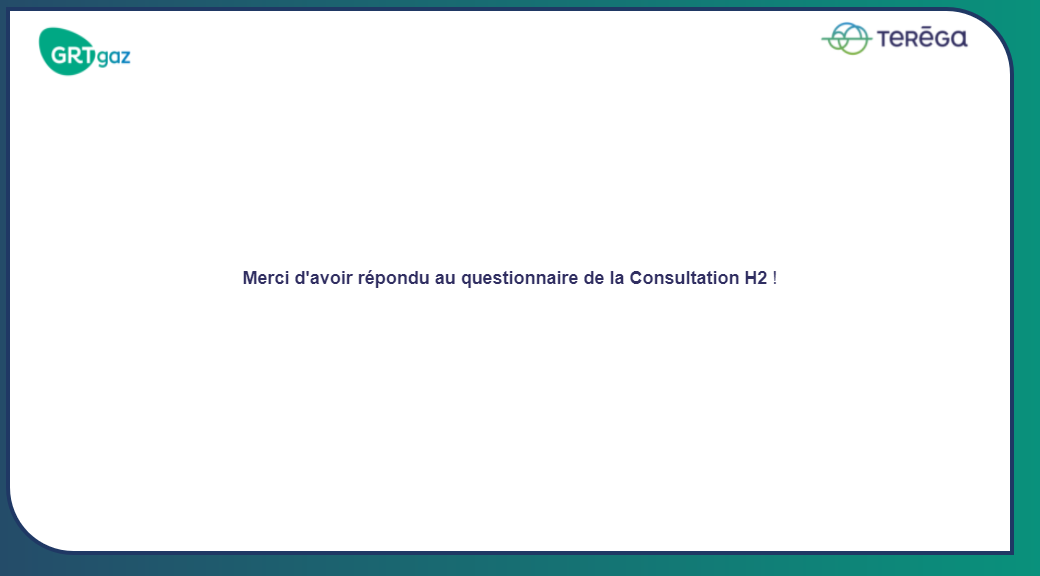 Rang 1plus importantRang 2Rang 3Rang 4Rang 5Rang 6Rang 7Rang 8moins importantAccessibilité des tiersTransparence tarifairePoints d'entrée et de sortie sur le réseau de gaz naturelCoût de production/de l'électricité/du transport/du stockageDiversité de l'offreSécurité d'approvisionnementCoût du CO2Prix H2 final payé par le consommateur